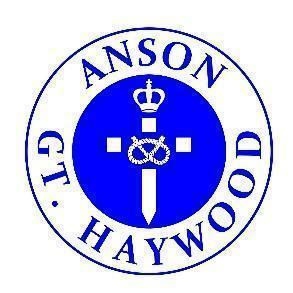 Dear Parents and CarersWe understand that school events are plentiful, so we will try and give you a quick reminder of what is in the diary a few weeks at a time as well as providing you with the dates for your diary at the end of this email. We hope this will help you as we appreciate everyone has to juggle home and school life!Freezer Pop FridayEvery Friday starting Friday 9th June To buy and eat in school – 2nd break – 11amCost 50pSchool council initiativePTFA School Disco●	Friday 23rd June 3:30pm – 5:30pm●	Children may come to school dressed in their party clothes ●	Children may bring their clothes in a bag to change into before the disco ●	Pizza and drink provided●	Tuck shop available●	Light ups available to buySchool Library Class 1 are invited to change or select a library book - MondaysClass 2 are invited to change or select a library book - MondaysClass 3 are invited to change or select a library book – TuesdaysClass 4 are invited to change or select a library book – WednesdaysYear 5/6 librarians support the changing of books during their break timesSchool Choir Memorial Hall Sunday 25th JuneArrive at Great Haywood Memorial Hall at 10.45amChoir performing 3 songs from musicals Performance starts at 11am approximatelyParents are invited to stay if they wishWear school uniformFinish time at 11.15am approximately Google form to be completed Year 6 Leavers Photographs Monday 26th JuneRichard Greenwood at Anson Arrival 10.30amWear school uniformFinish 11.30amHeights and Weights Year 6 and ReceptionTuesday 27th JuneArrival 9amPermission forms completed onlineFinish 11 amWeston Road Academy Year 6 Talk Tuesday 27th JuneArrive 2pmYear 6 talk in the school hallFinish 3pmWelcome to ReceptionWednesday 28th June Arrival 1.15pm at School OfficeParents Sign in New Reception children taster session in Class 1 Finish 3pmSports Day Thursday 29th JuneChildren arrive to school dressed in PE kit Non uniform dayCoffee and tea available in school hall at 8.40-9.10am – all welcomeGates open at 9.10amSports Day starts at 9.15am approximately Children can take part in every raceUnder 5s to join usSun cream to be applied before schoolHats allowedWater bottles filledParents can bring own chairs if necessaryPTFA will provide refreshments for adults to purchaseFinish 12pm approximatelyWebsite Photography Friday 30th JuneWebsite photography all day Google form completed for child excluded from photographySchool uniform8.30am – 3.30pmCelebration Assembly Friday 30th June 2.55pmSchool HallAll welcomeNon Uniform Day Monday 3rd JulyNon uniform day Donation of sweets and chocolates Thank you in advance from the PTFAClass 4 Dress rehearsal Monday 3rd July Start time 10am approximatelyWhole School to enjoyUnder 5s invitedRichard Crosse Year 6 invited Class 4 PerformanceTuesday 4th July Matinee Performance at 2pmAudience to arrive from 1.45pm Finish 3pm approximately Children allowed to leave after the performance if desiredEvening performance at 6pmChildren to return to school at 5.45pmAudience to arrive from 5.45pmFinish 7pm approximatelyGoogle form to be completed for virtual tickets3 tickets available per family for each performanceUnwanted tickets will be made available – email will be sentMixed Gender Football TournamentThursday 6th JulyPye Green Academy, Rosehill, Hednesford, Cannock. WS12 4RTLeave Anson school at 3pmParents collect child from school office at 3pm (along with siblings if they wish)Parents invited to spectate Arrive at Pye Green Academy at 3.45pmStart Time 4pmWear PE kitsSun cream applied before eventWater bottle filledFinish time 5.30pm approximatelyWalton – Transition DayThursday 6th JulyArrival time 9amFinish time 3.30pmKey Dates https://www.anson.staffs.sch.uk/eventsTerm Dateshttps://www.anson.staffs.sch.uk/termdatesBest wishesNicola Jarrett Headteacher Date EventDetails24th and 25th JuneGreat Haywood Exhibition – Holiday homeworkThe three topics children could concentrate on are:1. The history of the school2. Transport links to the village3. links to Shugborough26th JuneYear 6 Photographs Richard Greenwood to photograph Year 6 leavers 10.30am-11.30am.27th JuneHeights and Weights Year 6 and ReceptionYear 6 and Reception28th June Reception 2023 Transition afternoon  Details emailed to new parents Transition 1. Wednesday 28th June - 1.15pm - 3pm - Child and parent session. Stay and play with parents in classTransition 2. Wednesday 5th July - 1.15pm - 3pm - Child session in class. Parent meeting in the hall during this session. (Headteacher, Office, EY teachers, Governor/PTFA member to attend)Transition 3. Wednesday 12th July - 12.30pm - 3pm Child session - (no parents) attend for lunch29th June Sports Day The whole School including GHU5s will be involved in our annual Sports Day. 9am – 12pm Parents and friends invited.30th June Website PhotographyChildren will be photographed for our new look website – uniform to be worn!!30th June (change of date)New Date:3rd July Non Uniform DayNon Uniform Day - Donation for summer fayre tombola!Details to follow closer to the time.4th July Class 4 Production Anson's Class 4 Performance will be on Tuesday 4th July this year. Performances will be at 2.00p.m (parents may arrive from 1:45pm) and 6.00 p.m (parents may arrive from 5:45).TBC7th July PTFA Summer Fayre All welcome 2pm -4pm – details to follow.21st July Anson’s Got Talent 2023An in-house celebration of talents.Has your child got a hidden talent that they would like to show the school?A dance routine, gymnastics display, performance poetry, playing an instrument etcThen sign up to our talent showcase - details to come closer to the event!24thJuly Leavers Service in ChurchThe service will begin at 9.30am – 10.30am – Year 6 parents and friends are invited.26th July Summer Holidays 